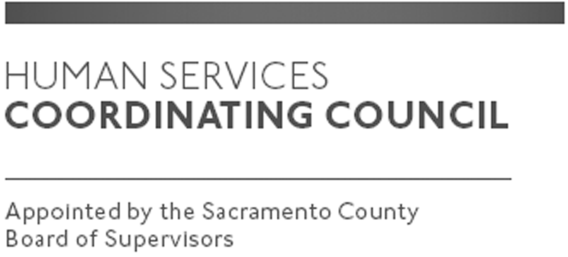 Sacramento CountyHuman Services Coordinating Council Executive Committee MeetingStaffed by Cindy Marks, DHAMeeting AgendaMarch 7, 2019, Noon Meeting LocationDept. of Human Assistance2700 Fulton Ave l MapSacramento, CA 95821Conference Room 58Facilitator:	Ernie Brown – ChairMeeting Invitees:HSCC Executive CommitteeThis meeting is open to the publicTopicPresenterCall to Order Chair Approval of January 3, 2019 and February 7, 2019 MinutesChair Continue Brainstorm Suggested Speakers for 2019ChairSet Agenda for Main Council Meeting Chair Set Agenda for BOS Chiefs meeting-3.21.19 at 2:00 p.m.ChairMember Comments Chair Public CommentsPublicAnnouncementsTBDAdjourn Chair 